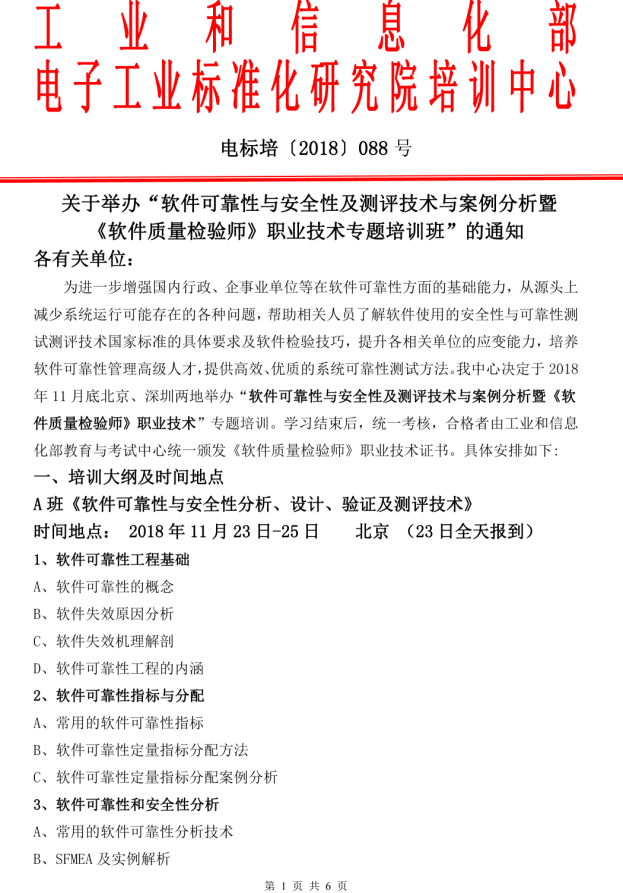 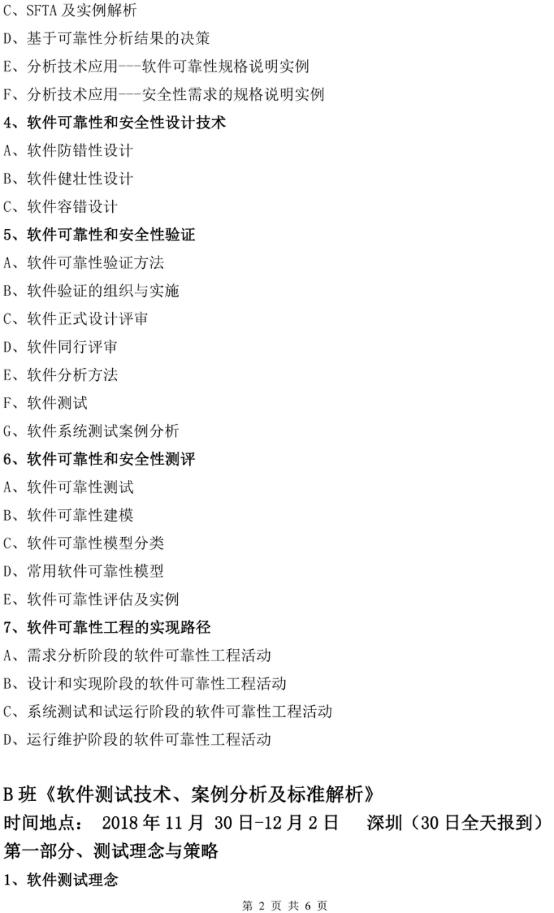 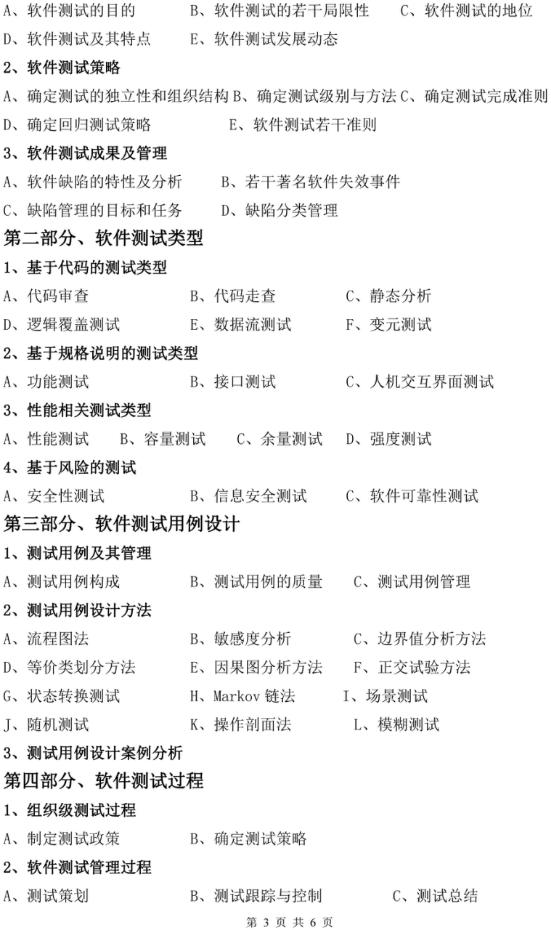 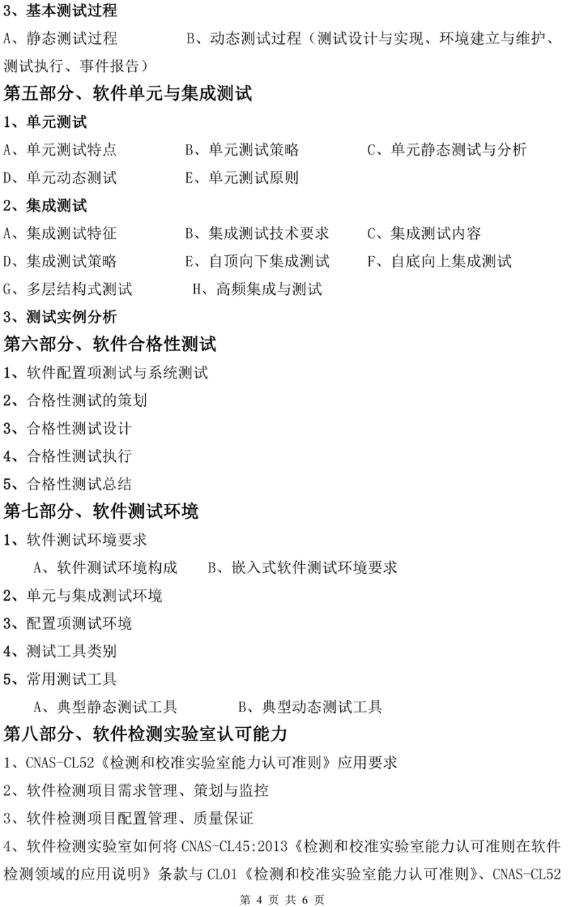 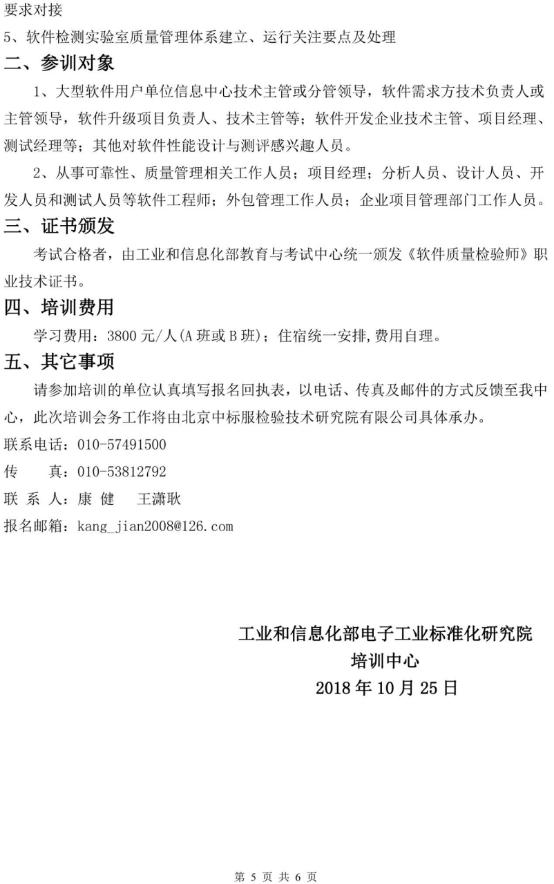 软件质量检验师专题培训报名回执表                                        年    月    日会务联系人：康 健      手机：13001939190  报名邮箱：kang_jian2008@126.com     单位名称（开票名称）通信地址邮编培训联系人电话传真电子邮箱联系人手机参加班次     A班   北京        A班   北京   B班  深圳B班  深圳B班  深圳学员姓名职务是否食宿手机邮箱地址邮箱地址